Der Teufel steckt im Detail, das wisst ihr ja. Und das Auge isst mit! Ihr seid also nicht nur für das Gelingen der ganzen Aktion hauptverantwortlich, sondern auch für ein entsprechendes Ambiente.Euer JobIhr seid verantwortlich für ein prächtiges Feuer, auf dem der Kochtrupp ein zünftiges Mittagessen zubereiten kann. Damit ist euer Job aber noch nicht gemacht. Schliesslich gibt es noch einen Apero und letztlich soll man sich ja auch hinsetzen können..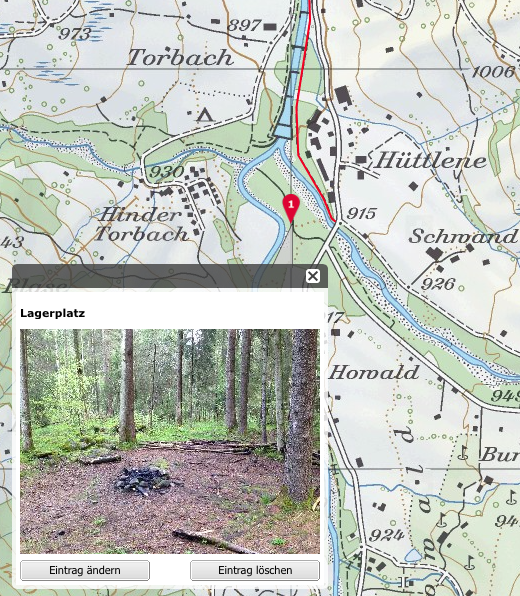 